Name 					 		Date 				Parts of a Cell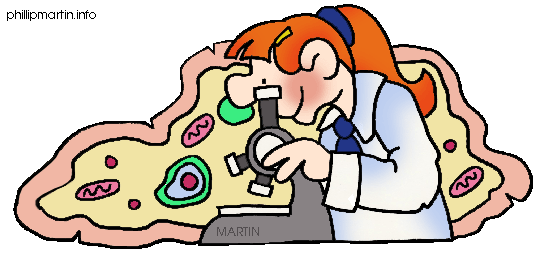 StructureAnimal Cell (y/n)Plant Cell (y/n)FunctionMaterial Used in ModelWhy Material Used?Cell WallCell MembraneCytoplasmChloroplastGolgi BodiesEndoplasmic ReticulumLysosomeNucleusNucleolusRibosomesVacuoleMitochondrion